Job Description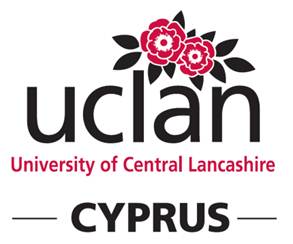 Job Title:Lecturer School:Grade:Lecturer (Teaching only) Annual Gross Salary:€31.500 (Lecturer 0.5 FTE: €15.750)Responsible to:Head of SchoolJob PurposeTo support the academic development, course administration and management, teaching, and academic marketing of programmes within the School Job PurposeTo support the academic development, course administration and management, teaching, and academic marketing of programmes within the School Main Duties and Responsibilities:Lecturing at all levels of the academic programmes in the SchoolTo support the academic objectives in the School through teaching, course leadership, and income generating activitiesTo act as module leader for a number of identified modules.To undertake administrative duties relevant to module leadership (administer course registers, assessment records, learning programmes and other records).To engage with the recruitment of students onto courses and to provide appropriate advice on progression and career opportunities.To adhere to quality assurance and enhancement systems to ensure high standards are maintained and the student experience is enhanced.To contribute to the development of the School’s commercial activities, including consultancy, training and funded projects.To support any knowledge transfer activities as part of a teamTo develop and consolidate contacts with industry/ employers and other external organisationsTo undertake any other duties relevant to the School’s activities and commensurate with the level of the post, as directed by the Head of School.Main Duties and Responsibilities:Lecturing at all levels of the academic programmes in the SchoolTo support the academic objectives in the School through teaching, course leadership, and income generating activitiesTo act as module leader for a number of identified modules.To undertake administrative duties relevant to module leadership (administer course registers, assessment records, learning programmes and other records).To engage with the recruitment of students onto courses and to provide appropriate advice on progression and career opportunities.To adhere to quality assurance and enhancement systems to ensure high standards are maintained and the student experience is enhanced.To contribute to the development of the School’s commercial activities, including consultancy, training and funded projects.To support any knowledge transfer activities as part of a teamTo develop and consolidate contacts with industry/ employers and other external organisationsTo undertake any other duties relevant to the School’s activities and commensurate with the level of the post, as directed by the Head of School.Signed:Date:Person SpecificationJob Title:Lecturer School:Grade:LecturerAttributesEssentialDesirableMeasured by:Work ExperienceExperience of higher education Experience of teaching in a higher education environmentApplication form, interviewEducation / QualificationsA good honours degree or equivalent in a relevant area.PhD in relevant areaA relevant Masters qualificationFormal teaching qualification (such as PG Cert in Learning and Teaching in Higher Education) or Fellow of the Higher Education Academy, or equivalentApplication formSkills / AbilitiesAbility to teach and supervise dissertations up to Masters levelFlexible and innovative approach to teaching and learning Ability to undertake research/knowledge transferAbility to work on own initiative as well part of teamIT literate with knowledge of Microsoft Power Point and WebCT (or equivalent)Willingness to enrol on and achieve a recognised teaching qualification (SD2 of the HEA) as part of staff developmentFluency in written and spoken English languageAn ability to contribute to commercial activities and income generationAn ability to contribute to the enhancement of research within the SchoolKnowledge of UK and Cypriot current higher education and practicesHigh level of IT skills in context of e-learning, including WebCT or equivalent.Willingness to travel internationallyFluency in the Greek LanguageApplication form, interview and presentationPersonal DetailsExcellent presentation and communication skillsCommitment to the University’s Mission StatementActive member of relevant professional body as appropriateApplication form, interview